Действия населения при установлении уровней террористической опасностиВ целях своевременного информирования населенияо возникновении угрозы террористического акта могут устанавливатьсяуровни террористической опасностиУровень террористической опасности устанавливается решением председателя антитеррористической комиссии в субъекте Российской Федерации, которое подлежит незамедлительному обнародованию в средствах массовой информации.Повышенный «СИНИЙ» уровеньустанавливается при наличии требующей подтверждения информации о реальной возможности совершения террористического актаПри установлении «синего» уровня террористической опасности, рекомендуется:1. При нахождении на улице, в местах массового пребывания людей, общественном транспорте обращать внимание на:– внешний вид окружающих (одежда не соответствует времени года либо создается впечатление, что под ней находится какой - то посторонний предмет);– странности в поведении окружающих (проявление нервозности, напряженного состояния, постоянное оглядывание по сторонам, неразборчивое бормотание, попытки избежать встречи с сотрудниками правоохранительных органов);– брошенные автомобили, подозрительные предметы (мешки, сумки, рюкзаки, чемоданы, пакеты, из которых могут быть видны электрические провода, электрические приборы и т.п.).2. Обо всех подозрительных ситуациях незамедлительно сообщать сотрудникам правоохранительных органов.3. Оказывать содействие правоохранительным органам.4. Относиться с пониманием и терпением к повышенному вниманию правоохранительных органов.5. Не принимать от незнакомых людей свертки, коробки, сумки, рюкзаки, чемоданы и другие сомнительные предметы даже на временное хранение, а также для транспортировки. При обнаружении подозрительных предметов не приближаться к ним, не трогать, не вскрывать и не передвигать.6. Разъяснить в семье пожилым людям и детям, что любой предмет, найденный на улице или в подъезде, может представлять опасность для их жизни.7. Быть в курсе происходящих событий (следить за новостями по телевидению, радио, сети «Интернет»). Высокий «ЖЕЛТЫЙ» уровеньустанавливается при наличии подтвержденной информации о реальной возможности совершения террористического актаНаряду с действиями, осуществляемыми при установлении «синего» уровня террористической опасности, рекомендуется:1. Воздержаться, по возможности, от посещения мест массового пребывания людей.2. При нахождении на улице (в общественном транспорте) иметь при себе документы, удостоверяющие личность. Предоставлять их для проверки по первому требованию сотрудников правоохранительных органов.3. При нахождении в общественных зданиях (торговых центрах, вокзалах, аэропортах и т.п.) обращать внимание на расположение запасных выходов и указателей путей эвакуации при пожаре.4. Обращать внимание на появление незнакомых людей и автомобилей на прилегающих к жилым домам территориях.5. Воздержаться от передвижения с крупногабаритными сумками, рюкзаками, чемоданами.6. Обсудить в семье план действий в случае возникновения чрезвычайной ситуации:– определить место, где вы сможете встретиться с членами вашей семьи в экстренной ситуации;– удостовериться, что у всех членов семьи есть номера телефонов других членов семьи, родственников и экстренных служб.Критический «КРАСНЫЙ» уровеньустанавливается при наличии информации о совершенном террористическом акте либо о совершении действий, создающих непосредственную угрозу террористического актаНаряду с действиями, осуществляемыми при установлении «синего» и «желтого» уровней террористической опасности, рекомендуется:1. Организовать дежурство жильцов вашего дома, которые будут регулярно обходить здание, подъезды, обращая особое внимание на появление незнакомых лиц и автомобилей, разгрузку ящиков и мешков.2. Отказаться от посещения мест массового пребывания людей, отложить поездки по территории, на которой установлен уровень террористической опасности, ограничить время пребывания детей на улице.3. Подготовиться к возможной эвакуации:– подготовить набор предметов первой необходимости, деньги и документы;– подготовить запас медицинских средств, необходимых для оказания первой медицинской помощи;– заготовить трехдневный запас воды и предметов питания для членов семьи. 4. Оказавшись вблизи или в месте проведения террористического акта, следует как можно скорее покинуть его без паники, избегать проявлений любопытства, при выходе из эпицентра постараться помочь пострадавшим покинуть опасную зону, не подбирать предметы и вещи, не проводить видео и фотосъемку.5. Держать постоянно включенными телевизор, радиоприемник или радиоточку.6. Не допускать распространения непроверенной информации о совершении действий, создающих непосредственную угрозу террористического акта.Внимание!В качестве маскировки для взрывных устройств террористами могут использоваться обычные бытовые предметы: коробки, сумки, портфели, сигаретные пачки, мобильные телефоны, игрушки.Объясните это вашим детям, родным и знакомым.Не будьте равнодушными, ваши своевременные действия могут помочь предотвратить террористический акт и сохранить жизни окружающих.Получение информации об эвакуацииСообщение об эвакуации может поступить не только в случае обнаружения взрывного устройства и ликвидации последствий террористического акта, но и при пожаре, стихийном бедствии и т.п. Получив сообщение от представителей властей или правоохранительных органов о начале эвакуации, соблюдайте спокойствие и четко выполняйте их команды. Если вы находитесь в квартире, выполните следующие действия: Возьмите личные документы, деньги, ценности; Отключите электричество, воду;Окажите помощь в эвакуации пожилых и тяжелобольных людей;Обязательно закройте входную дверь на замок – это защитит квартиру от возможного проникновения мародеров.Не допускайте паники, истерики и спешки. Помещение покидайте организованно. Возвращайтесь в покинутое помещение только после разрешения ответственных лиц. Помните, что от согласованности и четкости ваших действий будет зависеть жизнь и здоровье многих людей.Поведение в толпеТеррористы часто выбирают для атак места массового скопления народа. Помимо собственно поражающего фактора террористического акта, люди гибнут и получают травмы в результате давки, возникшей вследствие паники. Поэтому необходимо помнить следующие правила поведения в толпе:Не присоединяйтесь к толпе, как бы ни хотелось посмотреть на происходящие события.Если оказались в толпе, позвольте ей нести Вас, но попытайтесь выбраться из неё. Глубоко вдохните и разведите согнутые в локтях руки чуть в стороны, чтобы грудная клетка не была сдавлена.Стремитесь оказаться подальше от высоких и крупных людей, людей с громоздкими предметами и большими сумками.Любыми способами старайтесь удержаться на ногах. Не держите руки в карманах.Двигаясь, поднимайте ноги как можно выше, ставьте ногу на полную стопу, не семените, не поднимайтесь на цыпочки. Если давка приняла угрожающий характер, немедленно, не раздумывая, освободитесь от любой ноши, прежде всего от сумки на длинном ремне и шарфа.Если что-то уронили, ни в коем случае не наклоняйтесь, чтобы поднять. Если Вы упали, постарайтесь как можно быстрее подняться на ноги. При этом не опирайтесь на руки (их отдавят либо сломают). Старайтесь хоть на мгновение встать на подошвы или на носки. Обретя опору, "выныривайте", резко оттолкнувшись от земли ногами.Если встать не удается, свернитесь клубком, защитите голову предплечьями, а ладонями прикройте затылок.Попав в переполненное людьми помещение, заранее определите, какие места при возникновении экстремальной ситуации наиболее опасны (проходы между секторами на стадионе, стеклянные двери и перегородки в концертных залах и т.п.), обратите внимание на запасные и аварийные выходы, мысленно проделайте путь к ним. Легче всего укрыться от толпы в углах зала или вблизи стен, но сложнее оттуда добираться до выхода. При возникновении паники старайтесь сохранить спокойствие и способность трезво оценивать ситуацию.Во время массовых беспорядков постарайтесь не попасть в толпу, как участников, так и зрителей. Вы можете попасть под действия бойцов спецподразделений.Обнаружение подозрительного предмета, который может оказаться взрывным устройствомЕсли обнаруженный предмет не должен, по вашему мнению, находиться в месте, где Вы его нашли, не оставляйте этот факт без внимания. 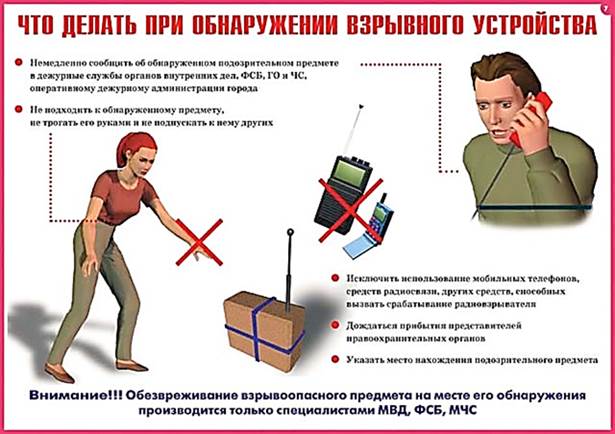 Если вы обнаружили забытую или бесхозную вещь в общественном транспорте, опросите людей, находящихся рядом. Постарайтесь установить, чья она и кто ее мог оставить. Если хозяин не установлен, немедленно сообщите о находке водителю.
Если вы обнаружили неизвестный предмет в подъезде своего дома, опросите соседей, возможно, он принадлежит им. Если владелец не установлен - немедленно сообщите о находке в полицию.
Если вы обнаружили неизвестный предмет в учреждении, немедленно сообщите о находке администрации или охране.
Во всех перечисленных случаях: не трогайте, не передвигайте, не вскрывайте обнаруженный предмет;не используйте вблизи мобильные телефоны и средства, способные вызвать срабатывание радиовзрывателя;зафиксируйте время обнаружения предмета; постарайтесь сделать все возможное, чтобы люди отошли как можно дальше от находки; обязательно дождитесь прибытия оперативно-следственной группы (помните, что вы являетесь очень важным очевидцем).Помните: внешний вид предмета может скрывать его настоящее назначение. В качестве камуфляжа для взрывных устройств используются самые обычные бытовые предметы: сумки, пакеты, коробки, игрушки и т.п.  Родители! Вы отвечаете за жизнь и здоровье ваших детей. Разъясните детям, что любой предмет, найденный на улице или в подъезде, может представлять опасность. Не предпринимайте самостоятельно никаких действий с находками или подозрительными предметами, которые могут оказаться взрывными устройствами - это может привести к их взрыву, многочисленным жертвам и разрушениям. Если вас захватили в заложникиВозьмите себя в руки, успокойтесь, не паникуйте. Разговаривайте спокойным голосом.Подготовьтесь физически и морально к возможному суровому испытанию.Не выказывайте ненависть и пренебрежение к похитителям.С самого начала (особенно в первый час) выполняйте все указания бандитов.Не привлекайте внимания террористов своим поведением, не оказывайте активного сопротивления. Это может усугубить ваше положение.Не пытайтесь бежать, если нет полной уверенности в успехе побега.Заявите о своем плохом самочувствии.Запомните как можно больше информации о террористах (количество, вооружение, как выглядят, особенности внешности, телосложения, акцента, тематика разговора, темперамент, манера поведения).Постарайтесь определить место своего нахождения.Сохраняйте умственную и физическую активность. Помните, правоохранительные органы делают все, чтобы вас вызволить.Не пренебрегайте пищей. Это поможет сохранить силы и здоровье.Расположитесь подальше от окон, дверей и самих террористов.При штурме здания ложитесь на пол лицом вниз, сложив руки на затылке.Действия при получении анонимного сообщения о заложенном взрывном устройстве (торговый центр, гостиница, ведомство, учебная организация)1. Руководитель организации, или заместитель руководителя по вопросам ГО и ЧС, безопасности, должностное лицо дежурной службы, или назначенное приказом руководителя ответственное лицо, получив сигнал о заложенном взрывном устройстве на объекте, обязан передать полученную информацию руководству и компетентным органам:
- в единую информационную систему 112.- руководителю организации.- дежурному МВД по Чувашской Республике тел. 02 (102/112 для мобильных).- дежурному Управления ФСБ по Чувашской Республике тел. 8 (8352) 62-15-00.2. Территориальный отдел полиции (Управление МВД по Чувашской Республике) принимает меры по проверке достоверности информации.3. В соответствии с «Порядком эвакуации на случай пожара или ЧС» руководитель организации принимает решение об эвакуации. 4. Руководство объекта, исходя из реальности угрозы взрыва и складывающейся обстановки, проводит эвакуацию граждан, материальных ценностей, документов. Оповещает о сложившейся ситуации правоохранительные органы, службы спасения и вышестоящее руководство. До прибытия сотрудников полиции принимает меры по охране опасной зоны и обеспечивает беспрепятственный поезд (проход) к месту происшествия специальных служб. По возможности проводит отключение бытовых и производственных коммуникаций (газо-, водо-, электроснабжение), при необходимости вызывает аварийные службы на объект.5. Порядок оповещения сотрудников осуществляется в соответствии с утвержденной инструкцией или схемой оповещения. При наличии необходимо использовать средства громкой связи.6. Персонал, постояльцы, посетители, учащиеся, под руководством назначенных ответственных сотрудников учреждения организованно покидают здание через основной и запасные выходы и удаляются на безопасное расстояние. Желательно, чтобы между эвакуированными и заминированным зданием находилось иное строение, здание.7. В холодное время года эвакуируемые должны одеться в теплую одежду, взять с собой личные вещи, документы.8. Панику и поспешность необходимо строго пресекать, но действовать без промедления.9. Руководитель организации принимает меры по размещению эвакуированных в безопасном месте, с учетом погодных условий. Доводит до сведения эвакуируемых информацию о минимальном времени, необходимом для внесения ясности.10. Заместителю руководителя по хозяйственной части (комендант, завхоз) или по вопросам безопасности иметь при себе поэтажные планы объекта, схемы коммуникаций.11. По прибытии специальных служб доложить руководителю операции о принятых мерах, предоставить информацию по зданию и копии записей системы видеонаблюдения.12. В дальнейшем руководствоваться указаниями и рекомендациями уполномоченного представителя специальных служб.13. В целях профилактики всегда держать закрытыми на замок не нужные  комнаты, кабинеты, чердачные и подвальные помещения. Использовать только один вход в здание, усилить охрану и досмотровые мероприятия в повседневном режиме.14. Самостоятельное обезвреживание, изъятие или уничтожение взрывного устройства категорически ЗАПРЕЩАЕТСЯ.